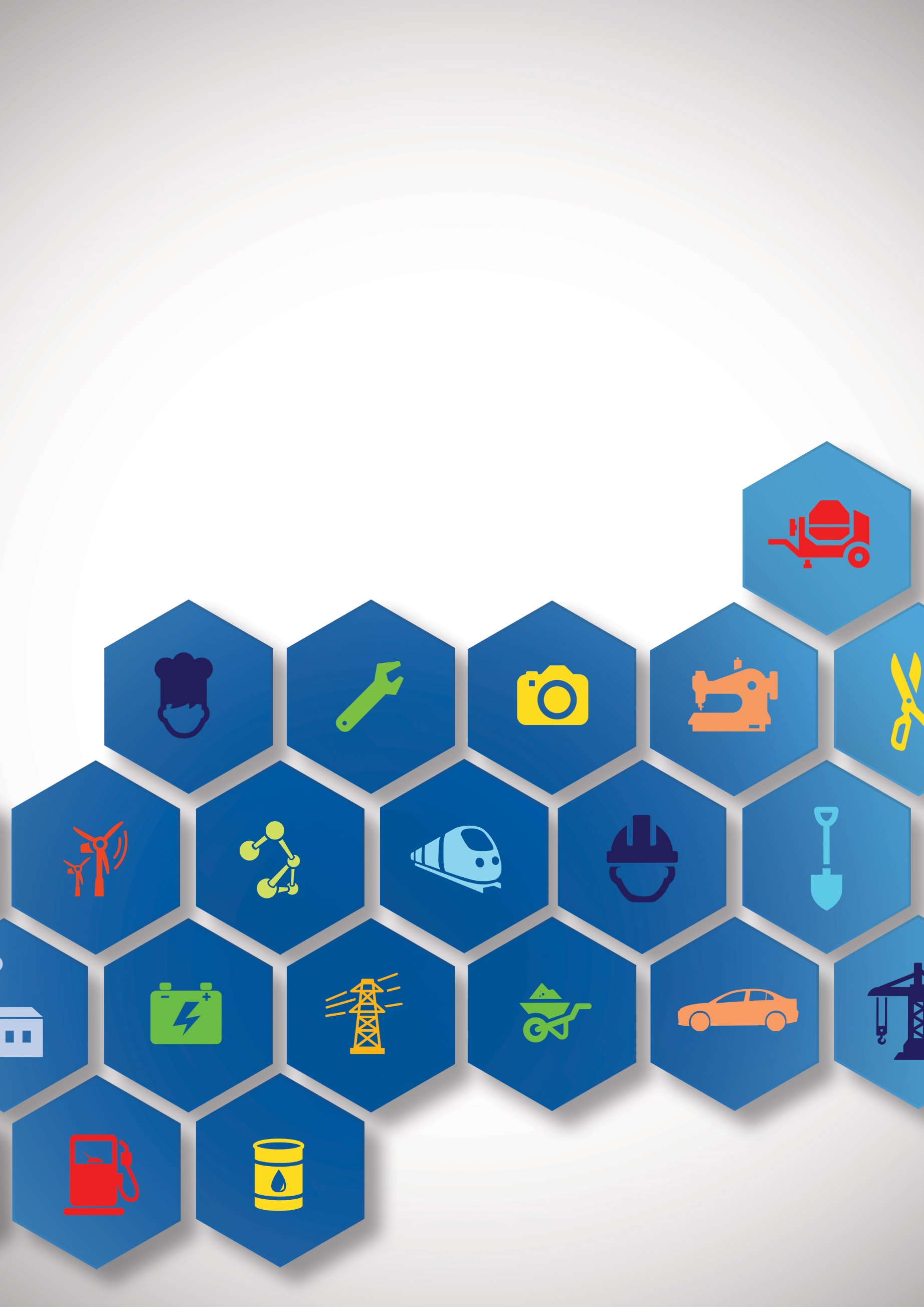 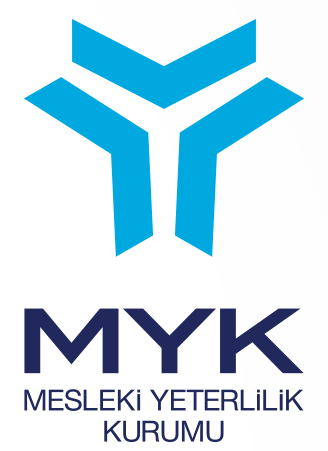 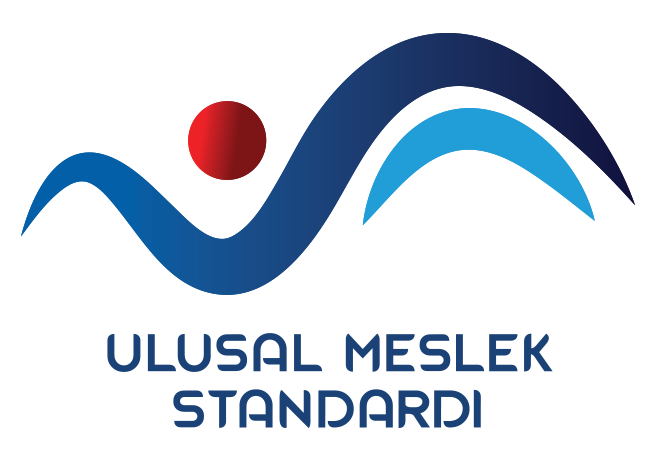 DİJİTAL SANATÇISEVİYE 6REFERANS KODURESMİ GAZETE TARİH-SAYI…-…TERİMLER, SİMGELER VE KISALTMALARACİL DURUM: İş yerinin tamamında veya bir kısmında meydana gelebilecek veya iş yerini dışarıdan etkileyebilecek yangın, patlama, tehlikeli kimyasal maddelerden kaynaklanan yayılım, zehirlenme, salgın hastalık, radyoaktif sızıntı, sabotaj ve doğal afet gibi ivedilikle müdahale gerektiren olayları,ACİL DURUM PLANI: İş yerlerinde meydana gelebilecek acil durumlarda yapılacak iş ve işlemler ile uygulamaya yönelik eylemlerin yer aldığı planı,ISCO: Uluslararası Standart Meslek Sınıflamasını,İSG: İş Sağlığı ve Güvenliğini,İŞ KAZASI: İş yerinde veya işin yürütümü nedeniyle meydana gelen, ölüme sebebiyet veren veya vücut bütünlüğünü ruhen ya da bedenen engelli hâle getiren olayı,KİŞİSEL KORUYUCU DONANIM (KKD): Çalışanı, yürütülen işten kaynaklanan, sağlık ve güvenliği etkileyen bir veya birden fazla riske karşı koruyan, çalışan tarafından giyilen, takılan veya tutulan tüm alet, araç, gereç ve cihazları,ÖZGÜN DİJİTAL ESER: İlgili yazılım ve/veya donanım kullanılarak dijital ortamda bir eser sahibi ya da yaratıcı ekip tarafından geliştirilen benzersiz ve özgün sanatsal/görsel/işitsel/estetik ürün ya da medya içeriğini,ÖZGÜN DİJİTAL ESER BİLEŞENİ: İlgili yazılım ve/veya donanım kullanılarak dijital ortamda bir eser sahibi ya da yaratıcı ekip tarafından geliştirilen benzersiz ve özgün sanatsal/görsel/işitsel/estetik ürün ya da medya içeriğinin anlamlı ve tanımlanabilir bir parçasını,RAMAK KALA OLAY: İş yerinde meydana gelen; çalışan, iş yeri ya da iş ekipmanını zarara uğratma potansiyeli olduğu halde zarara uğratmayan olayı,RİSK: Tehlikeden kaynaklanacak kayıp, yaralanma ya da başka zararlı sonuç meydana gelme ihtimalini,RİSK DEĞERLENDİRMESİ: İş yerinde var olan ya da dışarıdan gelebilecek tehlikelerin belirlenmesi, bu tehlikelerin riske dönüşmesine yol açan faktörler ile tehlikelerden kaynaklanan risklerin analiz edilerek derecelendirilmesi ve kontrol tedbirlerinin kararlaştırılması amacıyla yapılması gerekli çalışmaları,SAĞLIK VE GÜVENLİK İŞARETLERİ: Özel bir nesne, faaliyet veya durumu işaret eden levha, renk, sesli veya ışıklı sinyal, sözlü iletişim ya da el-kol işareti yoluyla iş sağlığı ve güvenliği hakkında bilgi ya da talimat veren veya tehlikelere karşı uyaran işaretleri,SERGİ: Bir eserin, bir sosyal medya platformunda dijital olarak yayınlanması, bir alanda fiziksel olarak sergilenmesi ve benzeri şekillerde diğer insanların veya toplumun ulaşabileceği hale getirilmesini,TEHLİKE: İş yerinde var olan ya da dışarıdan gelebilecek, çalışanı veya iş yerini etkileyebilecek zarar veya hasar verme potansiyeliniifade eder.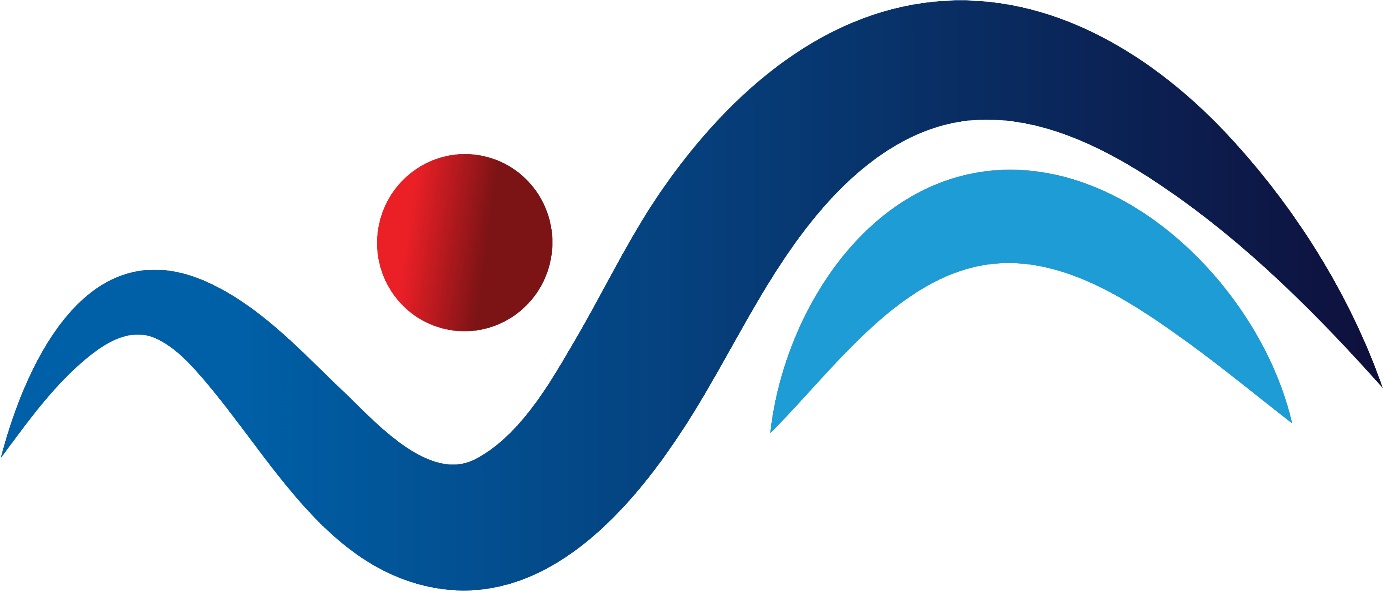 İÇİNDEKİLER1.	GİRİŞ	62.	MESLEK TANITIMI	72.1.	Meslek Tanımı	72.2.	Mesleğin Meslek Sınıflandırma Sistemlerindeki Yeri	72.3.	Mesleğe Yönelik Özel Düzenlemeler	72.4.	Çalışma Ortamı ve Koşulları	73.	MESLEK PROFİLİ	73.1. Görevler, İşlemler, Başarım Ölçütleri, Mesleki Bilgiler ve Uygulama Becerileri	73.2. Kullanılan Araç, Gereç ve Ekipmanlar	133.3. Tutum ve Davranışlar	13Ek: Meslek Standardı Hazırlama ve Doğrulama Sürecinde Görev Alanlar	14GİRİŞDijital Sanatçı (Seviye 6) Ulusal Meslek Standardı 19/10/2015 tarihli ve 29507 sayılı Resmî Gazete’de yayımlanan Ulusal Meslek Standartlarının ve Ulusal Yeterliliklerin Hazırlanması Hakkında Yönetmelik ve 27/11/2007 tarihli ve 26713 sayılı Resmî Gazete’de yayımlanan Mesleki Yeterlilik Kurumu Sektör Komitelerinin Kuruluş, Görev, Çalışma Usul ve Esasları Hakkında Yönetmelik hükümlerine göre MYK’nin görevlendirdiği Türkiye Odalar ve Borsalar Birliği tarafından hazırlanmış, sektördeki ilgili kurum ve kuruluşların görüşleri alınarak değerlendirilmiş ve MYK Kültür, Sanat ve Tasarım Sektör Komitesi tarafından incelendikten sonra MYK Yönetim Kurulunca onaylanmıştır. MESLEK TANITIMIMeslek TanımıDijital Sanatçı (Seviye 6), iş sağlığı ve güvenliği ve çevre ile ilgili önlemleri uygulayarak, kalite gereklilikleri çerçevesinde; iş organizasyonu yapan, özgün dijital sanat eseri veya bileşenine ilişkin işi tanımlayarak araştırma yapan ve hazırlık çalışmalarını yürüterek konseptini oluşturan, özgün dijital sanat eseri veya bileşenini üreten, özgün dijital sanat eseri veya bileşeninin arşivlenmesi ve sergilenmesini sağlayan ve mesleki gelişimine ilişkin çalışmaları yürüten nitelikli kişidir.Mesleğin Meslek Sınıflandırma Sistemlerindeki YeriISCO 08: 2166 [Grafik ve çoklu ortam (multimedya) tasarımcıları]Mesleğe Yönelik Özel Düzenlemeler2872 sayılı Çevre Kanunu ve yürürlükteki alt mevzuatı.4857 sayılı İş Kanunu ve yürürlükteki alt mevzuatı.5846 sayılı Fikir ve Sanat Eserleri Kanunu ve yürürlükteki alt mevzuatı.6331 sayılı İş Sağlığı ve Güvenliği Kanunu ve yürürlükteki alt mevzuatı *Mesleğin icrasına yönelik İSG, Çevre ve diğer konulardaki mevzuata uyulması esastır.Çalışma Ortamı ve KoşullarıDijital Sanatçı (Seviye 6), genellikle mesleğe uygun donanıma sahip ofis ortamlarında çalışır. Yapılacak işlemin gereğine göre, saha çalışması yapmaları söz konusu olabilir. Hafta sonu veya resmî tatil günlerinde ve seyahat gerektiğinde önceden belirlenmiş çalışma koşulları, sözleşme, iş akdi ve ilgili kanunlar doğrultusunda çalışır. Bireysel olarak üretim yapabileceği gibi, bir projede görev alması halinde projenin gerçekleştirilmesinde görevli diğer ekiplerle birlikte çalışır.Mesleğin icrası esnasında, çalıştığı mekân ve yoğun elektromanyetik alan oluşturan cihazların kullanımı nedeniyle iş sağlığı ve güvenliği önlemlerinin alınmasını gerektiren iş kazası ve meslek hastalığı oluşma riskleri bulunmaktadır. Mesleğe yönelik olarak ortaya çıkabilecek risklerle kaynağında mücadele edilir. Risklerin tamamen bertaraf edilmesi ve önlenebilmesi için işveren tarafından gerekli önlemler alınır. Risklerin tamamen ortadan kaldırılamadığı durumlarda işveren tarafından sağlanan uygun kişisel koruyucu donanımı kullanarak çalışır. Bu kapsamda işveren tarafından risklerin değerlendirilmesi ve bertaraf edilmesi sağlanır.Öte yandan mesleğin icra edildiği koşullar, stres altında çalışma nedeni ile psikososyal risk faktörlerini, uzun süreli aynı veya uygun olmayan pozisyonda çalışma nedeni ile fiziksel ve ergonomik risk faktörlerini de içerir.MESLEK PROFİLİ3.1. Görevler, İşlemler, Başarım Ölçütleri, Mesleki Bilgiler ve Uygulama Becerileri3.2. Kullanılan Araç, Gereç ve EkipmanlarBilgisayar ve donanımlarıÇeşitli teknolojik tasarım cihazlarıTasarım yazılımlarıDijital görüntüleme teknoloji ekipmanlarıGeleneksel tasarım materyaliGrafik tabletGrafik yazılımlarıOfis malzemeleriVeri yazılımları3.3. Tutum ve DavranışlarAktüaliteyi takip etmekAraç, gereç ve ekipmanların kullanımına özen göstermekAraştırmacı olmakÇalışma disiplini ve iş yeri tertibine özen göstermekÇalışma ortamında İSG mevzuatında yer alan düzenlemelere uygun davranmakÇalışma zamanını etkili ve verimli kullanmakÇevre korumaya karşı duyarlı olmakÇevresinde gelişen olayları gözlemlemekDeğişime ve yeniliklere açık olmak ve değişen koşullara uyum sağlamakDeneyimlerini iş arkadaşlarına aktarmakDetaylara özen göstermekDikkatli ve sabırlı olmakDoğal kaynak kullanımı ve geri kazanım konusunda duyarlı olmakEdindiği bilgilerin gizliliğine özen göstermekEkip içinde uyumlu çalışmakİnisiyatif kullanmakİnsan ilişkilerine özen göstermek ve girişken olmakİş birliğine açık olmakKarşılaşılan sorunlara çözüm odaklı yaklaşmakMesleği ile ilgili etik kurallara uymakMesleği ile ilgili yenilikleri takip etmek ve izlemekMesleki gelişim için araştırmaya açık olmakOlay, olgu ve kişilere karşı ön yargısız ve tarafsız yaklaşmakPlanlı ve organize olmakProtokol ve görgü kurallarına uygun davranmakSorumluluklarını bilmek ve yerine getirmekStres altında soğukkanlılığını koruyabilmekSüreçleri geliştirici ve iyileştirici önerilerde bulunmakTehlike durumlarını dikkatle algılayıp değerlendirmek ve ilgilileri bilgilendirmekTemizlik, düzen ve iş yeri tertibine özen göstermekEk: Meslek Standardı Hazırlama ve Doğrulama Sürecinde Görev AlanlarMeslek Standardı Hazırlama Ekibi ve Teknik Çalışma Grubu Üyeleri:*Yalnızca meslekle ilgili olan eğitim/deneyim bilgilerine yer verilecektir.Görüş İstenen Kişi, Kurum ve Kuruluşlar:Ankara Sanayi Odası (ASO) Ankara Ticaret Odası (ATO) British Council TürkiyeContemporary Dijital Birimi (Plug-In)Çalışma ve Sosyal Güvenlik Bakanlığı (İş Sağlığı ve Güvenliği Genel Müdürlüğü) Devlet Personel BaşkanlığıDigilogue PlatformuEge Bölgesi Sanayi Odası (EBSO) Hak İşçi Sendikaları Konfederasyonu (HAK-İŞ)İllüstratörler Platformuİstanbul Kültür Sanat Vakfı (İKSV)İstanbul Ticaret Odası (İTO) Küçük ve Orta Ölçekli İşletmeleri Geliştirme ve Destekleme İdaresi Başkanlığı (KOSGEB) MAMUT Art ProjectMilli Eğitim Bakanlığı Hayat Boyu Öğrenme Genel Müdürlüğü Milli Eğitim Bakanlığı Mesleki ve Teknik Eğitim Genel Müdürlüğü Milli Eğitim Bakanlığı Yenilik ve Eğitim Teknolojileri Genel Müdürlüğü NOHLAB StudioRefik Anadol StüdyoSALT – Garanti BBVASanayi ve Teknoloji Bakanlığı Tarım ve Orman BakanlığıTicaret Bakanlığı Tüketici Dernekleri Federasyonu(TÜDEF)Tüketici Hakları Derneği (THD)Tüketici Yararına Araştırma Derneği (TÜYADER) Türkiye Devrimci İşçi Sendikaları Konfederasyonu (DİSK)Türkiye Esnaf ve Sanatkârları Konfederasyonu (TESK) Türkiye İhracatçılar Meclisi (TİM) Türkiye İstatistik Kurumu (TÜİK) Türkiye İş Kurumu (İş ve Meslek Danışmanlığı Dairesi Başkanlığı) Türkiye İşçi Sendikaları Konfederasyonu (TÜRK-İŞ) Türkiye İşveren Sendikaları Konfederasyonu (TİSK) Türkiye Odalar ve Borsalar Birliği (TOBB) Türkiye Sanayicileri ve İş İnsanları Derneği (TÜSİAD)Türkiye Ziraat Odaları Birliği Yükseköğretim Kurulu Başkanlığı (YÖK) TOBB ETÜ Üniversitesi Mimarlık ve Tasarım FakültesiYeditepe Üniversitesi Güzel Sanatlar FakültesiBilgi Üniversitesi İletişim FakültesiYıldız Teknik Üniversitesi Sanat ve Tasarım FakültesiMYK Sektör Komitesi Üyeleri ve Uzmanlar				Üye (Çalışma ve Sosyal Güvenlik Bakanlığı)				Üye (Milli Eğitim Bakanlığı)				Üye (Sanayi ve Teknoloji Bakanlığı)				Üye (Kültür ve Turizm Bakanlığı)				Üye (Yükseköğretim Kurulu Başkanlığı)				Üye (Türkiye Esnaf ve Sanatkârları Konfederasyonu)				Üye (Hak İşçi Sendikaları Konfederasyonu)				Üye (Türkiye Odalar ve Borsalar Birliği)MYK Yönetim KuruluMeslek: Dijital SanatçıSeviye:6Referans Kodu:…………………………………….Standardı Hazırlayan Kuruluş(lar):Türkiye Odalar ve Borsalar Birliği (TOBB)Standardı Doğrulayan Sektör Komitesi:MYK Kültür, Sanat ve Tasarım Sektör KomitesiMYK Yönetim Kurulu Onay Tarih/ Sayı:………… Tarihli ve ………. Sayılı KararResmi Gazete Tarih/Sayı: … Revizyon No:00GörevİSG, çevre koruma ve kalite önlemlerini uygulamakİSG, çevre koruma ve kalite önlemlerini uygulamakİSG, çevre koruma ve kalite önlemlerini uygulamakİSG, çevre koruma ve kalite önlemlerini uygulamakİşlemlerİşlemlerBaşarım Ölçütleri Başarım Ölçütleri Mesleki Bilgiler ve Uygulama BecerileriKodAçıklamaKodAçıklamaMesleki Bilgiler ve Uygulama BecerileriA.1İş sağlığı ve güvenliği talimatlarını uygulamakA.1.1İSG ile ilgili önlemleri göz önünde bulundurarak kendisini ve çevresindekileri riske atmayacak şekilde çalışır.Acil durum türleri ve acil durum talimatlarına uygun davranmaAraç, gereç ve ekipmanların güvenli kullanımı ile ilgili talimat ve prosedürler ve bunları iş süreçlerine uygulamaÇalışma ortamında olası tehlikeler, riskler ve ramak kala olaylarÇalışma ortamındaki risk ve tehlikeleri belirleme yöntem ve teknikleriÇevresel tehlike ve risklerEnerji verimliliği ve temel tasarruf uygulamalarıİş sağlığı ve güvenliğinde işverenlerin ve çalışanların hukuki yükümlülükleriİş süreçleri ile ilgili mevzuat ve kalite prosedürleri uygulamalarıİş süreçlerinin iyileştirilmesinde görev ve sorumluluklarİş yeri çalışma temel prosedürleriKalite ve süreç iyileştirmeKişisel koruyucu donanım türleri, kullanım ve bakım özellikleriSağlık ve güvenlik işaretlerini tanıma ve takip etmeTemel atık yönetimi ve çevre koruma önlemleriA.1İş sağlığı ve güvenliği talimatlarını uygulamakA.1.2İş yerindeki makine, araç, gereç ve ilgili donanımları; sağlık ve güvenlik işaretlerine ve talimatlarına göre kullanır.Acil durum türleri ve acil durum talimatlarına uygun davranmaAraç, gereç ve ekipmanların güvenli kullanımı ile ilgili talimat ve prosedürler ve bunları iş süreçlerine uygulamaÇalışma ortamında olası tehlikeler, riskler ve ramak kala olaylarÇalışma ortamındaki risk ve tehlikeleri belirleme yöntem ve teknikleriÇevresel tehlike ve risklerEnerji verimliliği ve temel tasarruf uygulamalarıİş sağlığı ve güvenliğinde işverenlerin ve çalışanların hukuki yükümlülükleriİş süreçleri ile ilgili mevzuat ve kalite prosedürleri uygulamalarıİş süreçlerinin iyileştirilmesinde görev ve sorumluluklarİş yeri çalışma temel prosedürleriKalite ve süreç iyileştirmeKişisel koruyucu donanım türleri, kullanım ve bakım özellikleriSağlık ve güvenlik işaretlerini tanıma ve takip etmeTemel atık yönetimi ve çevre koruma önlemleriA.1İş sağlığı ve güvenliği talimatlarını uygulamakA.1.3Çalışma ortamında iş süreçlerine göre uygun ve işveren tarafından sağlanan KKD’leri talimatlara uygun kullanarak çalışır.Acil durum türleri ve acil durum talimatlarına uygun davranmaAraç, gereç ve ekipmanların güvenli kullanımı ile ilgili talimat ve prosedürler ve bunları iş süreçlerine uygulamaÇalışma ortamında olası tehlikeler, riskler ve ramak kala olaylarÇalışma ortamındaki risk ve tehlikeleri belirleme yöntem ve teknikleriÇevresel tehlike ve risklerEnerji verimliliği ve temel tasarruf uygulamalarıİş sağlığı ve güvenliğinde işverenlerin ve çalışanların hukuki yükümlülükleriİş süreçleri ile ilgili mevzuat ve kalite prosedürleri uygulamalarıİş süreçlerinin iyileştirilmesinde görev ve sorumluluklarİş yeri çalışma temel prosedürleriKalite ve süreç iyileştirmeKişisel koruyucu donanım türleri, kullanım ve bakım özellikleriSağlık ve güvenlik işaretlerini tanıma ve takip etmeTemel atık yönetimi ve çevre koruma önlemleriA.1İş sağlığı ve güvenliği talimatlarını uygulamakA.1.4Kendisini ve çevresini etkileyeceğini gözlemlediği tehlike, risk ve ramak kala olayları yazılı ve/veya sözlü olarak ilgililere raporlar.Acil durum türleri ve acil durum talimatlarına uygun davranmaAraç, gereç ve ekipmanların güvenli kullanımı ile ilgili talimat ve prosedürler ve bunları iş süreçlerine uygulamaÇalışma ortamında olası tehlikeler, riskler ve ramak kala olaylarÇalışma ortamındaki risk ve tehlikeleri belirleme yöntem ve teknikleriÇevresel tehlike ve risklerEnerji verimliliği ve temel tasarruf uygulamalarıİş sağlığı ve güvenliğinde işverenlerin ve çalışanların hukuki yükümlülükleriİş süreçleri ile ilgili mevzuat ve kalite prosedürleri uygulamalarıİş süreçlerinin iyileştirilmesinde görev ve sorumluluklarİş yeri çalışma temel prosedürleriKalite ve süreç iyileştirmeKişisel koruyucu donanım türleri, kullanım ve bakım özellikleriSağlık ve güvenlik işaretlerini tanıma ve takip etmeTemel atık yönetimi ve çevre koruma önlemleriA.1İş sağlığı ve güvenliği talimatlarını uygulamakA.1.5Acil durumlarda, acil durum planında yer alan önlemleri uygular.Acil durum türleri ve acil durum talimatlarına uygun davranmaAraç, gereç ve ekipmanların güvenli kullanımı ile ilgili talimat ve prosedürler ve bunları iş süreçlerine uygulamaÇalışma ortamında olası tehlikeler, riskler ve ramak kala olaylarÇalışma ortamındaki risk ve tehlikeleri belirleme yöntem ve teknikleriÇevresel tehlike ve risklerEnerji verimliliği ve temel tasarruf uygulamalarıİş sağlığı ve güvenliğinde işverenlerin ve çalışanların hukuki yükümlülükleriİş süreçleri ile ilgili mevzuat ve kalite prosedürleri uygulamalarıİş süreçlerinin iyileştirilmesinde görev ve sorumluluklarİş yeri çalışma temel prosedürleriKalite ve süreç iyileştirmeKişisel koruyucu donanım türleri, kullanım ve bakım özellikleriSağlık ve güvenlik işaretlerini tanıma ve takip etmeTemel atık yönetimi ve çevre koruma önlemleriA.1İş sağlığı ve güvenliği talimatlarını uygulamakA.1.6İş yerinde İSG ile ilgili karşılaştığı acil durumları ilgili kişilere iletir.Acil durum türleri ve acil durum talimatlarına uygun davranmaAraç, gereç ve ekipmanların güvenli kullanımı ile ilgili talimat ve prosedürler ve bunları iş süreçlerine uygulamaÇalışma ortamında olası tehlikeler, riskler ve ramak kala olaylarÇalışma ortamındaki risk ve tehlikeleri belirleme yöntem ve teknikleriÇevresel tehlike ve risklerEnerji verimliliği ve temel tasarruf uygulamalarıİş sağlığı ve güvenliğinde işverenlerin ve çalışanların hukuki yükümlülükleriİş süreçleri ile ilgili mevzuat ve kalite prosedürleri uygulamalarıİş süreçlerinin iyileştirilmesinde görev ve sorumluluklarİş yeri çalışma temel prosedürleriKalite ve süreç iyileştirmeKişisel koruyucu donanım türleri, kullanım ve bakım özellikleriSağlık ve güvenlik işaretlerini tanıma ve takip etmeTemel atık yönetimi ve çevre koruma önlemleriA.2İş süreçlerinde çevre koruma önlemlerini uygulamakA.2.1İş süreçlerinde olası çevresel tehlike ve risklere karşı gerekli önlemleri uygular.Acil durum türleri ve acil durum talimatlarına uygun davranmaAraç, gereç ve ekipmanların güvenli kullanımı ile ilgili talimat ve prosedürler ve bunları iş süreçlerine uygulamaÇalışma ortamında olası tehlikeler, riskler ve ramak kala olaylarÇalışma ortamındaki risk ve tehlikeleri belirleme yöntem ve teknikleriÇevresel tehlike ve risklerEnerji verimliliği ve temel tasarruf uygulamalarıİş sağlığı ve güvenliğinde işverenlerin ve çalışanların hukuki yükümlülükleriİş süreçleri ile ilgili mevzuat ve kalite prosedürleri uygulamalarıİş süreçlerinin iyileştirilmesinde görev ve sorumluluklarİş yeri çalışma temel prosedürleriKalite ve süreç iyileştirmeKişisel koruyucu donanım türleri, kullanım ve bakım özellikleriSağlık ve güvenlik işaretlerini tanıma ve takip etmeTemel atık yönetimi ve çevre koruma önlemleriA.2İş süreçlerinde çevre koruma önlemlerini uygulamakA.2.2İş süreçlerinde ortaya çıkan atık malzemelerin tasnifini talimatlara göre gerçekleştirir.Acil durum türleri ve acil durum talimatlarına uygun davranmaAraç, gereç ve ekipmanların güvenli kullanımı ile ilgili talimat ve prosedürler ve bunları iş süreçlerine uygulamaÇalışma ortamında olası tehlikeler, riskler ve ramak kala olaylarÇalışma ortamındaki risk ve tehlikeleri belirleme yöntem ve teknikleriÇevresel tehlike ve risklerEnerji verimliliği ve temel tasarruf uygulamalarıİş sağlığı ve güvenliğinde işverenlerin ve çalışanların hukuki yükümlülükleriİş süreçleri ile ilgili mevzuat ve kalite prosedürleri uygulamalarıİş süreçlerinin iyileştirilmesinde görev ve sorumluluklarİş yeri çalışma temel prosedürleriKalite ve süreç iyileştirmeKişisel koruyucu donanım türleri, kullanım ve bakım özellikleriSağlık ve güvenlik işaretlerini tanıma ve takip etmeTemel atık yönetimi ve çevre koruma önlemleriA.2İş süreçlerinde çevre koruma önlemlerini uygulamakA.2.3Çalıştığı ortamdaki geri kazanılabilir materyallerin toplanması, muhafazasını ve teslimini talimatlara göre gerçekleştirir.Acil durum türleri ve acil durum talimatlarına uygun davranmaAraç, gereç ve ekipmanların güvenli kullanımı ile ilgili talimat ve prosedürler ve bunları iş süreçlerine uygulamaÇalışma ortamında olası tehlikeler, riskler ve ramak kala olaylarÇalışma ortamındaki risk ve tehlikeleri belirleme yöntem ve teknikleriÇevresel tehlike ve risklerEnerji verimliliği ve temel tasarruf uygulamalarıİş sağlığı ve güvenliğinde işverenlerin ve çalışanların hukuki yükümlülükleriİş süreçleri ile ilgili mevzuat ve kalite prosedürleri uygulamalarıİş süreçlerinin iyileştirilmesinde görev ve sorumluluklarİş yeri çalışma temel prosedürleriKalite ve süreç iyileştirmeKişisel koruyucu donanım türleri, kullanım ve bakım özellikleriSağlık ve güvenlik işaretlerini tanıma ve takip etmeTemel atık yönetimi ve çevre koruma önlemleriA.3Kalite gerekliliklerini uygulamakA.3.1Gerçekleştirdiği işlerde belirlenmiş kalite gerekliliklerine uygun olarak çalışır.Acil durum türleri ve acil durum talimatlarına uygun davranmaAraç, gereç ve ekipmanların güvenli kullanımı ile ilgili talimat ve prosedürler ve bunları iş süreçlerine uygulamaÇalışma ortamında olası tehlikeler, riskler ve ramak kala olaylarÇalışma ortamındaki risk ve tehlikeleri belirleme yöntem ve teknikleriÇevresel tehlike ve risklerEnerji verimliliği ve temel tasarruf uygulamalarıİş sağlığı ve güvenliğinde işverenlerin ve çalışanların hukuki yükümlülükleriİş süreçleri ile ilgili mevzuat ve kalite prosedürleri uygulamalarıİş süreçlerinin iyileştirilmesinde görev ve sorumluluklarİş yeri çalışma temel prosedürleriKalite ve süreç iyileştirmeKişisel koruyucu donanım türleri, kullanım ve bakım özellikleriSağlık ve güvenlik işaretlerini tanıma ve takip etmeTemel atık yönetimi ve çevre koruma önlemleriA.3Kalite gerekliliklerini uygulamakA.3.2Kişisel ve kurumsal bilgilerin gizliliği ve güvenlik mevzuatına uygun olarak çalışır.Acil durum türleri ve acil durum talimatlarına uygun davranmaAraç, gereç ve ekipmanların güvenli kullanımı ile ilgili talimat ve prosedürler ve bunları iş süreçlerine uygulamaÇalışma ortamında olası tehlikeler, riskler ve ramak kala olaylarÇalışma ortamındaki risk ve tehlikeleri belirleme yöntem ve teknikleriÇevresel tehlike ve risklerEnerji verimliliği ve temel tasarruf uygulamalarıİş sağlığı ve güvenliğinde işverenlerin ve çalışanların hukuki yükümlülükleriİş süreçleri ile ilgili mevzuat ve kalite prosedürleri uygulamalarıİş süreçlerinin iyileştirilmesinde görev ve sorumluluklarİş yeri çalışma temel prosedürleriKalite ve süreç iyileştirmeKişisel koruyucu donanım türleri, kullanım ve bakım özellikleriSağlık ve güvenlik işaretlerini tanıma ve takip etmeTemel atık yönetimi ve çevre koruma önlemleriA.3Kalite gerekliliklerini uygulamakA.3.3İş süreçlerinin iyileştirilmesine yönelik görüş ve önerilerini ilgililere iletir.Acil durum türleri ve acil durum talimatlarına uygun davranmaAraç, gereç ve ekipmanların güvenli kullanımı ile ilgili talimat ve prosedürler ve bunları iş süreçlerine uygulamaÇalışma ortamında olası tehlikeler, riskler ve ramak kala olaylarÇalışma ortamındaki risk ve tehlikeleri belirleme yöntem ve teknikleriÇevresel tehlike ve risklerEnerji verimliliği ve temel tasarruf uygulamalarıİş sağlığı ve güvenliğinde işverenlerin ve çalışanların hukuki yükümlülükleriİş süreçleri ile ilgili mevzuat ve kalite prosedürleri uygulamalarıİş süreçlerinin iyileştirilmesinde görev ve sorumluluklarİş yeri çalışma temel prosedürleriKalite ve süreç iyileştirmeKişisel koruyucu donanım türleri, kullanım ve bakım özellikleriSağlık ve güvenlik işaretlerini tanıma ve takip etmeTemel atık yönetimi ve çevre koruma önlemleriGörevÖzgün dijital eserin veya eser bileşeninin üretimi için iş organizasyonu yapmakÖzgün dijital eserin veya eser bileşeninin üretimi için iş organizasyonu yapmakÖzgün dijital eserin veya eser bileşeninin üretimi için iş organizasyonu yapmakÖzgün dijital eserin veya eser bileşeninin üretimi için iş organizasyonu yapmakİşlemlerİşlemlerBaşarım Ölçütleri Başarım Ölçütleri Mesleki Bilgiler ve Uygulama BecerileriKodAçıklamaKodAçıklamaMesleki Bilgiler ve Uygulama BecerileriB.1Proje kapsamındaki çalışmalarda proje hakkında bilgi almakB.1.1Dışarıdan gelen bir proje olması durumunda, proje hakkında (niteliği, oluşturulması beklenen duygusal tema, varsa senaryosu, varsa karakter dramaturjisi ve benzeri) ilgililerden bilgi alır.Proje hakkında bilgi temin edilecek konularProje bilgilerinin analiziLiteratür taraması yöntemleriDijital sanat uygulamaları ve yöntemleriİş programı yapmaBilgi alışveriş yöntemleriFikrî haklara ilişkin mevzuatSözleşme takibiB.1Proje kapsamındaki çalışmalarda proje hakkında bilgi almakB.1.2Dışarıdan gelen bir proje olması durumunda, projede ulaşması istenilen sonuçlar hakkında ilgili proje ekibinden bilgi alır.Proje hakkında bilgi temin edilecek konularProje bilgilerinin analiziLiteratür taraması yöntemleriDijital sanat uygulamaları ve yöntemleriİş programı yapmaBilgi alışveriş yöntemleriFikrî haklara ilişkin mevzuatSözleşme takibiB.1Proje kapsamındaki çalışmalarda proje hakkında bilgi almakB.1.3Kendi özgün projesini yapacağı durumlarda, projenin niteliği, duygusal teması, senaryosu, karakter dramaturjisi ve benzeri değişkenlere karar verir.Proje hakkında bilgi temin edilecek konularProje bilgilerinin analiziLiteratür taraması yöntemleriDijital sanat uygulamaları ve yöntemleriİş programı yapmaBilgi alışveriş yöntemleriFikrî haklara ilişkin mevzuatSözleşme takibiB.1Proje kapsamındaki çalışmalarda proje hakkında bilgi almakB.1.4Elde edilen veya karar verilen bilgileri gözeterek literatür taraması ve analiz çalışması yapar.Proje hakkında bilgi temin edilecek konularProje bilgilerinin analiziLiteratür taraması yöntemleriDijital sanat uygulamaları ve yöntemleriİş programı yapmaBilgi alışveriş yöntemleriFikrî haklara ilişkin mevzuatSözleşme takibiB.2İş programı yapmakB.2.1Edindiği bilgiler ve yaptığı analiz çalışmaları doğrultusunda, gerçekleştirilecek alt işlemlerin yöntemlerini ve yapılma sürelerini belirler.Proje hakkında bilgi temin edilecek konularProje bilgilerinin analiziLiteratür taraması yöntemleriDijital sanat uygulamaları ve yöntemleriİş programı yapmaBilgi alışveriş yöntemleriFikrî haklara ilişkin mevzuatSözleşme takibiB.2İş programı yapmakB.2.2Üretim sürecinde yapılacak çalışmaların kapsamını, zamanlamasını, yöntemlerini ve sürelerini dikkate alarak iş programını yapar.Proje hakkında bilgi temin edilecek konularProje bilgilerinin analiziLiteratür taraması yöntemleriDijital sanat uygulamaları ve yöntemleriİş programı yapmaBilgi alışveriş yöntemleriFikrî haklara ilişkin mevzuatSözleşme takibiB.2İş programı yapmakB.2.3Kendi özgün projesini yapacağı durumlarda, projede yer alacak tüm taraflara bilgi verir.Proje hakkında bilgi temin edilecek konularProje bilgilerinin analiziLiteratür taraması yöntemleriDijital sanat uygulamaları ve yöntemleriİş programı yapmaBilgi alışveriş yöntemleriFikrî haklara ilişkin mevzuatSözleşme takibiB.2İş programı yapmakB.2.4Kendi özgün projesini yapacağı durumlarda, ilgili kişilere beklediği sonuçlara dair bilgi verir.Proje hakkında bilgi temin edilecek konularProje bilgilerinin analiziLiteratür taraması yöntemleriDijital sanat uygulamaları ve yöntemleriİş programı yapmaBilgi alışveriş yöntemleriFikrî haklara ilişkin mevzuatSözleşme takibiB.2İş programı yapmakB.2.5Çalışmanın öngörülen programa uygun ilerlemesi için ilgili personel veya hizmet sağlayıcılar ile düzenli bilgi alışverişinde bulunur.Proje hakkında bilgi temin edilecek konularProje bilgilerinin analiziLiteratür taraması yöntemleriDijital sanat uygulamaları ve yöntemleriİş programı yapmaBilgi alışveriş yöntemleriFikrî haklara ilişkin mevzuatSözleşme takibiB.2İş programı yapmakB.2.6Çalışma süreçleri kapsamında ihtiyaç halinde iş programını revize eder.Proje hakkında bilgi temin edilecek konularProje bilgilerinin analiziLiteratür taraması yöntemleriDijital sanat uygulamaları ve yöntemleriİş programı yapmaBilgi alışveriş yöntemleriFikrî haklara ilişkin mevzuatSözleşme takibiB.3Sözleşme ve fikrî hakları yönetmekB.3.1Çalışma için gerekli teknik dokümanları hazırlayarak sözleşmeleri gerçekleştirir.Proje hakkında bilgi temin edilecek konularProje bilgilerinin analiziLiteratür taraması yöntemleriDijital sanat uygulamaları ve yöntemleriİş programı yapmaBilgi alışveriş yöntemleriFikrî haklara ilişkin mevzuatSözleşme takibiB.3Sözleşme ve fikrî hakları yönetmekB.3.2Çalışma esnasında temin edilmesi gereken fikri hakların sözleşmelerini takip eder.Proje hakkında bilgi temin edilecek konularProje bilgilerinin analiziLiteratür taraması yöntemleriDijital sanat uygulamaları ve yöntemleriİş programı yapmaBilgi alışveriş yöntemleriFikrî haklara ilişkin mevzuatSözleşme takibiGörevSanat eseri veya bileşenin konseptini oluşturmakSanat eseri veya bileşenin konseptini oluşturmakSanat eseri veya bileşenin konseptini oluşturmakSanat eseri veya bileşenin konseptini oluşturmakİşlemlerİşlemlerBaşarım Ölçütleri Başarım Ölçütleri Mesleki Bilgiler ve Uygulama BecerileriKodAçıklamaKodAçıklamaMesleki Bilgiler ve Uygulama BecerileriC.1İşi tanımlamakC.1.1Proje kapsamında olan çalışmalarda işi verecek kişi/kurum yetkilisi ile ön görüşme yaparak iş hakkında temel bilgileri alır.Araştırma yöntemleriÇalışma evreni belirlemeDijital sanat alanında brifing almaEkipman hazırlamaEkipman teminiGerçekleştirilecek çalışma için çalışma evreni belirlemeGerçekleştirilecek proje için gerekli verileri toplamaGerçekleştirilecek projenin asgari gereklilikleriGerçekleştirilecek uygulama kapsamında gerekli verilere ulaşmak için araştırma yöntemlerini kullanma Görselleştirme için asgari unsurlarGözlem ve süreç takibi ile elde edilen verilere dayalı olarak beklenti ve ihtiyaç analizi yapmaİhtiyaç kapsamında bütçeleme yapmaİş bölümü ve ekip yönetimiİş görüşmesi kurallarıKullanılacak dijital ekipman ve yazılım bilgisiLiteratür taraması Maliyet belirlemeMalzeme bilgisiPortfolyo oluşturmaTemel iletişim becerileriUygulama boyunca süreç hakkında gözlemUygulamada kullanılacak olan ekipman bilgisi Uygulamada kullanılacak olan ekipman teminiC.1İşi tanımlamakC.1.2Proje kapsamında olan çalışmalarda işi anlayabilmek için işe ilişkin detaylı brif alır.Araştırma yöntemleriÇalışma evreni belirlemeDijital sanat alanında brifing almaEkipman hazırlamaEkipman teminiGerçekleştirilecek çalışma için çalışma evreni belirlemeGerçekleştirilecek proje için gerekli verileri toplamaGerçekleştirilecek projenin asgari gereklilikleriGerçekleştirilecek uygulama kapsamında gerekli verilere ulaşmak için araştırma yöntemlerini kullanma Görselleştirme için asgari unsurlarGözlem ve süreç takibi ile elde edilen verilere dayalı olarak beklenti ve ihtiyaç analizi yapmaİhtiyaç kapsamında bütçeleme yapmaİş bölümü ve ekip yönetimiİş görüşmesi kurallarıKullanılacak dijital ekipman ve yazılım bilgisiLiteratür taraması Maliyet belirlemeMalzeme bilgisiPortfolyo oluşturmaTemel iletişim becerileriUygulama boyunca süreç hakkında gözlemUygulamada kullanılacak olan ekipman bilgisi Uygulamada kullanılacak olan ekipman teminiC.1İşi tanımlamakC.1.3Kendi çalışmasını yapacak dijital sanatçı, hayal ettiği, tasarladığı ve yapmak istediği çalışmanın içeriğini tanımlar.Araştırma yöntemleriÇalışma evreni belirlemeDijital sanat alanında brifing almaEkipman hazırlamaEkipman teminiGerçekleştirilecek çalışma için çalışma evreni belirlemeGerçekleştirilecek proje için gerekli verileri toplamaGerçekleştirilecek projenin asgari gereklilikleriGerçekleştirilecek uygulama kapsamında gerekli verilere ulaşmak için araştırma yöntemlerini kullanma Görselleştirme için asgari unsurlarGözlem ve süreç takibi ile elde edilen verilere dayalı olarak beklenti ve ihtiyaç analizi yapmaİhtiyaç kapsamında bütçeleme yapmaİş bölümü ve ekip yönetimiİş görüşmesi kurallarıKullanılacak dijital ekipman ve yazılım bilgisiLiteratür taraması Maliyet belirlemeMalzeme bilgisiPortfolyo oluşturmaTemel iletişim becerileriUygulama boyunca süreç hakkında gözlemUygulamada kullanılacak olan ekipman bilgisi Uygulamada kullanılacak olan ekipman teminiC.1İşi tanımlamakC.1.4İş için, gerekebilecek teknik ekipman, proje ekibi veya malzeme gibi unsurlar çerçevesinde gerçekleştirdiği teknik değerlendirmeler doğrultusunda taslak bütçeleme çalışması yapar.Araştırma yöntemleriÇalışma evreni belirlemeDijital sanat alanında brifing almaEkipman hazırlamaEkipman teminiGerçekleştirilecek çalışma için çalışma evreni belirlemeGerçekleştirilecek proje için gerekli verileri toplamaGerçekleştirilecek projenin asgari gereklilikleriGerçekleştirilecek uygulama kapsamında gerekli verilere ulaşmak için araştırma yöntemlerini kullanma Görselleştirme için asgari unsurlarGözlem ve süreç takibi ile elde edilen verilere dayalı olarak beklenti ve ihtiyaç analizi yapmaİhtiyaç kapsamında bütçeleme yapmaİş bölümü ve ekip yönetimiİş görüşmesi kurallarıKullanılacak dijital ekipman ve yazılım bilgisiLiteratür taraması Maliyet belirlemeMalzeme bilgisiPortfolyo oluşturmaTemel iletişim becerileriUygulama boyunca süreç hakkında gözlemUygulamada kullanılacak olan ekipman bilgisi Uygulamada kullanılacak olan ekipman teminiC.2Araştırma yapmakC.2.1İş tanımı doğrultusunda detaylı bir araştırma yaparak çalışma evrenini belirler.Araştırma yöntemleriÇalışma evreni belirlemeDijital sanat alanında brifing almaEkipman hazırlamaEkipman teminiGerçekleştirilecek çalışma için çalışma evreni belirlemeGerçekleştirilecek proje için gerekli verileri toplamaGerçekleştirilecek projenin asgari gereklilikleriGerçekleştirilecek uygulama kapsamında gerekli verilere ulaşmak için araştırma yöntemlerini kullanma Görselleştirme için asgari unsurlarGözlem ve süreç takibi ile elde edilen verilere dayalı olarak beklenti ve ihtiyaç analizi yapmaİhtiyaç kapsamında bütçeleme yapmaİş bölümü ve ekip yönetimiİş görüşmesi kurallarıKullanılacak dijital ekipman ve yazılım bilgisiLiteratür taraması Maliyet belirlemeMalzeme bilgisiPortfolyo oluşturmaTemel iletişim becerileriUygulama boyunca süreç hakkında gözlemUygulamada kullanılacak olan ekipman bilgisi Uygulamada kullanılacak olan ekipman teminiC.2Araştırma yapmakC.2.2Gerekli hallerde, yapılacak dijital sanat eseri için referans kaynaklar bulur/bulunmasını talep eder.Araştırma yöntemleriÇalışma evreni belirlemeDijital sanat alanında brifing almaEkipman hazırlamaEkipman teminiGerçekleştirilecek çalışma için çalışma evreni belirlemeGerçekleştirilecek proje için gerekli verileri toplamaGerçekleştirilecek projenin asgari gereklilikleriGerçekleştirilecek uygulama kapsamında gerekli verilere ulaşmak için araştırma yöntemlerini kullanma Görselleştirme için asgari unsurlarGözlem ve süreç takibi ile elde edilen verilere dayalı olarak beklenti ve ihtiyaç analizi yapmaİhtiyaç kapsamında bütçeleme yapmaİş bölümü ve ekip yönetimiİş görüşmesi kurallarıKullanılacak dijital ekipman ve yazılım bilgisiLiteratür taraması Maliyet belirlemeMalzeme bilgisiPortfolyo oluşturmaTemel iletişim becerileriUygulama boyunca süreç hakkında gözlemUygulamada kullanılacak olan ekipman bilgisi Uygulamada kullanılacak olan ekipman teminiC.2Araştırma yapmakC.2.3Literatür araştırması yaparak iş tanımının çerçevesini oluşturur.Araştırma yöntemleriÇalışma evreni belirlemeDijital sanat alanında brifing almaEkipman hazırlamaEkipman teminiGerçekleştirilecek çalışma için çalışma evreni belirlemeGerçekleştirilecek proje için gerekli verileri toplamaGerçekleştirilecek projenin asgari gereklilikleriGerçekleştirilecek uygulama kapsamında gerekli verilere ulaşmak için araştırma yöntemlerini kullanma Görselleştirme için asgari unsurlarGözlem ve süreç takibi ile elde edilen verilere dayalı olarak beklenti ve ihtiyaç analizi yapmaİhtiyaç kapsamında bütçeleme yapmaİş bölümü ve ekip yönetimiİş görüşmesi kurallarıKullanılacak dijital ekipman ve yazılım bilgisiLiteratür taraması Maliyet belirlemeMalzeme bilgisiPortfolyo oluşturmaTemel iletişim becerileriUygulama boyunca süreç hakkında gözlemUygulamada kullanılacak olan ekipman bilgisi Uygulamada kullanılacak olan ekipman teminiC.2Araştırma yapmakC.2.4Yapılacak esere dair ön çalışma ya da referans araştırması yaparak tasvir edecek biçimde çalışmayı iş sahibine/temsilcisine veya kendi projesi ise yer alacak partner/çalışma arkadaşı/şirket/sergileme birimlerine uygun bir metodolojiyi kullanarak sunar.Araştırma yöntemleriÇalışma evreni belirlemeDijital sanat alanında brifing almaEkipman hazırlamaEkipman teminiGerçekleştirilecek çalışma için çalışma evreni belirlemeGerçekleştirilecek proje için gerekli verileri toplamaGerçekleştirilecek projenin asgari gereklilikleriGerçekleştirilecek uygulama kapsamında gerekli verilere ulaşmak için araştırma yöntemlerini kullanma Görselleştirme için asgari unsurlarGözlem ve süreç takibi ile elde edilen verilere dayalı olarak beklenti ve ihtiyaç analizi yapmaİhtiyaç kapsamında bütçeleme yapmaİş bölümü ve ekip yönetimiİş görüşmesi kurallarıKullanılacak dijital ekipman ve yazılım bilgisiLiteratür taraması Maliyet belirlemeMalzeme bilgisiPortfolyo oluşturmaTemel iletişim becerileriUygulama boyunca süreç hakkında gözlemUygulamada kullanılacak olan ekipman bilgisi Uygulamada kullanılacak olan ekipman teminiC.2Araştırma yapmakC.2.5Gerekli hallerde çalışmada görev alacak diğer dijital sanatçılar ile başka meslek mensuplarını belirleyerek çalışma ekibini oluşturur.Araştırma yöntemleriÇalışma evreni belirlemeDijital sanat alanında brifing almaEkipman hazırlamaEkipman teminiGerçekleştirilecek çalışma için çalışma evreni belirlemeGerçekleştirilecek proje için gerekli verileri toplamaGerçekleştirilecek projenin asgari gereklilikleriGerçekleştirilecek uygulama kapsamında gerekli verilere ulaşmak için araştırma yöntemlerini kullanma Görselleştirme için asgari unsurlarGözlem ve süreç takibi ile elde edilen verilere dayalı olarak beklenti ve ihtiyaç analizi yapmaİhtiyaç kapsamında bütçeleme yapmaİş bölümü ve ekip yönetimiİş görüşmesi kurallarıKullanılacak dijital ekipman ve yazılım bilgisiLiteratür taraması Maliyet belirlemeMalzeme bilgisiPortfolyo oluşturmaTemel iletişim becerileriUygulama boyunca süreç hakkında gözlemUygulamada kullanılacak olan ekipman bilgisi Uygulamada kullanılacak olan ekipman teminiC.3Ekipman ve malzeme hazırlamakC.3.1Yapılacak çalışmada kullanılacak ekipmanları belirleyerek temin eder/temin edilmesini sağlar.Araştırma yöntemleriÇalışma evreni belirlemeDijital sanat alanında brifing almaEkipman hazırlamaEkipman teminiGerçekleştirilecek çalışma için çalışma evreni belirlemeGerçekleştirilecek proje için gerekli verileri toplamaGerçekleştirilecek projenin asgari gereklilikleriGerçekleştirilecek uygulama kapsamında gerekli verilere ulaşmak için araştırma yöntemlerini kullanma Görselleştirme için asgari unsurlarGözlem ve süreç takibi ile elde edilen verilere dayalı olarak beklenti ve ihtiyaç analizi yapmaİhtiyaç kapsamında bütçeleme yapmaİş bölümü ve ekip yönetimiİş görüşmesi kurallarıKullanılacak dijital ekipman ve yazılım bilgisiLiteratür taraması Maliyet belirlemeMalzeme bilgisiPortfolyo oluşturmaTemel iletişim becerileriUygulama boyunca süreç hakkında gözlemUygulamada kullanılacak olan ekipman bilgisi Uygulamada kullanılacak olan ekipman teminiC.3Ekipman ve malzeme hazırlamakC.3.2Yapılacak çalışmada kullanılacak malzeme ve ekipmanların çalışırlıklarını kontrol eder. Araştırma yöntemleriÇalışma evreni belirlemeDijital sanat alanında brifing almaEkipman hazırlamaEkipman teminiGerçekleştirilecek çalışma için çalışma evreni belirlemeGerçekleştirilecek proje için gerekli verileri toplamaGerçekleştirilecek projenin asgari gereklilikleriGerçekleştirilecek uygulama kapsamında gerekli verilere ulaşmak için araştırma yöntemlerini kullanma Görselleştirme için asgari unsurlarGözlem ve süreç takibi ile elde edilen verilere dayalı olarak beklenti ve ihtiyaç analizi yapmaİhtiyaç kapsamında bütçeleme yapmaİş bölümü ve ekip yönetimiİş görüşmesi kurallarıKullanılacak dijital ekipman ve yazılım bilgisiLiteratür taraması Maliyet belirlemeMalzeme bilgisiPortfolyo oluşturmaTemel iletişim becerileriUygulama boyunca süreç hakkında gözlemUygulamada kullanılacak olan ekipman bilgisi Uygulamada kullanılacak olan ekipman teminiGörevSanat eseri veya bileşenini üretmekSanat eseri veya bileşenini üretmekSanat eseri veya bileşenini üretmekSanat eseri veya bileşenini üretmekİşlemlerİşlemlerBaşarım Ölçütleri Başarım Ölçütleri Mesleki Bilgiler ve Uygulama BecerileriKodAçıklamaKodAçıklamaMesleki Bilgiler ve Uygulama BecerileriD.1Üretim yapmakD.1.1Yapılacak işin niteliğine göre, ön çalışmayı/ilk taslağı iş tanımı uyarınca belirlediği hususlar doğrultusunda oluşturur.Dijital sanat eseri üretim teknolojileriEserin formatına uygun yöntem ile dijital arşivlemeGerçekleştirilecek çalışmanın niteliğine göre gerekli tasarım tekniklerini kullanmaGerçekleştirilen çalışma üzerinde uygun üretim tekniklerini kullanmaİdari işlemlerin yürütülmesiKompozisyon bilgisiMali işlemlerin sürece uygun şekilde yürütülmesiProje kapsamında gerekli temel sanat bilgisiProje kapsamında gerekli temel tasarım bilgisiRenk kullanımıTipografiUygulama boyunca süreç hakkında gözlem yapmaYazılım veya dijital teknolojilerin kullanımıD.1Üretim yapmakD.1.2Hazırladığı ilk çalışmayı ilgili kişilere sunarak iş tanımı çerçevesinde değerlendirmelerini alır.Dijital sanat eseri üretim teknolojileriEserin formatına uygun yöntem ile dijital arşivlemeGerçekleştirilecek çalışmanın niteliğine göre gerekli tasarım tekniklerini kullanmaGerçekleştirilen çalışma üzerinde uygun üretim tekniklerini kullanmaİdari işlemlerin yürütülmesiKompozisyon bilgisiMali işlemlerin sürece uygun şekilde yürütülmesiProje kapsamında gerekli temel sanat bilgisiProje kapsamında gerekli temel tasarım bilgisiRenk kullanımıTipografiUygulama boyunca süreç hakkında gözlem yapmaYazılım veya dijital teknolojilerin kullanımıD.1Üretim yapmakD.1.3Özgün bir eser sürecinde ise projesinin sergilenmesi ile ilgili koşulların uygunluğunu sorgular.Dijital sanat eseri üretim teknolojileriEserin formatına uygun yöntem ile dijital arşivlemeGerçekleştirilecek çalışmanın niteliğine göre gerekli tasarım tekniklerini kullanmaGerçekleştirilen çalışma üzerinde uygun üretim tekniklerini kullanmaİdari işlemlerin yürütülmesiKompozisyon bilgisiMali işlemlerin sürece uygun şekilde yürütülmesiProje kapsamında gerekli temel sanat bilgisiProje kapsamında gerekli temel tasarım bilgisiRenk kullanımıTipografiUygulama boyunca süreç hakkında gözlem yapmaYazılım veya dijital teknolojilerin kullanımıD.1Üretim yapmakD.1.4İşin niteliğine göre nihai işlemleri iş tanımı doğrultusunda gerçekleştirir.Dijital sanat eseri üretim teknolojileriEserin formatına uygun yöntem ile dijital arşivlemeGerçekleştirilecek çalışmanın niteliğine göre gerekli tasarım tekniklerini kullanmaGerçekleştirilen çalışma üzerinde uygun üretim tekniklerini kullanmaİdari işlemlerin yürütülmesiKompozisyon bilgisiMali işlemlerin sürece uygun şekilde yürütülmesiProje kapsamında gerekli temel sanat bilgisiProje kapsamında gerekli temel tasarım bilgisiRenk kullanımıTipografiUygulama boyunca süreç hakkında gözlem yapmaYazılım veya dijital teknolojilerin kullanımıD.1Üretim yapmakD.1.5Proje kapsamındaki işlemlerde, hazırladığı ilk çalışmayı ilgili kişilere sunarak iş tanımı çerçevesinde değerlendirmelerini alır.Dijital sanat eseri üretim teknolojileriEserin formatına uygun yöntem ile dijital arşivlemeGerçekleştirilecek çalışmanın niteliğine göre gerekli tasarım tekniklerini kullanmaGerçekleştirilen çalışma üzerinde uygun üretim tekniklerini kullanmaİdari işlemlerin yürütülmesiKompozisyon bilgisiMali işlemlerin sürece uygun şekilde yürütülmesiProje kapsamında gerekli temel sanat bilgisiProje kapsamında gerekli temel tasarım bilgisiRenk kullanımıTipografiUygulama boyunca süreç hakkında gözlem yapmaYazılım veya dijital teknolojilerin kullanımıD.1Üretim yapmakD.1.6Özgün bir eser ortaya koymakta ise bileşenlerle eserinin ilk çalışmasını paylaşır ve diğer bileşenlerle ortak vizyonda ilerlendiğini kontrol eder.Dijital sanat eseri üretim teknolojileriEserin formatına uygun yöntem ile dijital arşivlemeGerçekleştirilecek çalışmanın niteliğine göre gerekli tasarım tekniklerini kullanmaGerçekleştirilen çalışma üzerinde uygun üretim tekniklerini kullanmaİdari işlemlerin yürütülmesiKompozisyon bilgisiMali işlemlerin sürece uygun şekilde yürütülmesiProje kapsamında gerekli temel sanat bilgisiProje kapsamında gerekli temel tasarım bilgisiRenk kullanımıTipografiUygulama boyunca süreç hakkında gözlem yapmaYazılım veya dijital teknolojilerin kullanımıD.1Üretim yapmakD.1.7İşin niteliğine göre nihai üretim işlemlerini iş tanımı doğrultusunda gerçekleştirir.Dijital sanat eseri üretim teknolojileriEserin formatına uygun yöntem ile dijital arşivlemeGerçekleştirilecek çalışmanın niteliğine göre gerekli tasarım tekniklerini kullanmaGerçekleştirilen çalışma üzerinde uygun üretim tekniklerini kullanmaİdari işlemlerin yürütülmesiKompozisyon bilgisiMali işlemlerin sürece uygun şekilde yürütülmesiProje kapsamında gerekli temel sanat bilgisiProje kapsamında gerekli temel tasarım bilgisiRenk kullanımıTipografiUygulama boyunca süreç hakkında gözlem yapmaYazılım veya dijital teknolojilerin kullanımıD.2İşin kabulünü takip etmekD.2.1Eserin nihai halini sözleşmede belirlenen formatta iş sahibine ya da sergi/galeri/küratör/organizasyon temsilcisine sunar.Dijital sanat eseri üretim teknolojileriEserin formatına uygun yöntem ile dijital arşivlemeGerçekleştirilecek çalışmanın niteliğine göre gerekli tasarım tekniklerini kullanmaGerçekleştirilen çalışma üzerinde uygun üretim tekniklerini kullanmaİdari işlemlerin yürütülmesiKompozisyon bilgisiMali işlemlerin sürece uygun şekilde yürütülmesiProje kapsamında gerekli temel sanat bilgisiProje kapsamında gerekli temel tasarım bilgisiRenk kullanımıTipografiUygulama boyunca süreç hakkında gözlem yapmaYazılım veya dijital teknolojilerin kullanımıD.2İşin kabulünü takip etmekD.2.2Eserin kullanılacağı iş için gerekli olan hallerde etkileşimde olacak kişi veya birimlere eser hakkında bilgilendirme yapar.Dijital sanat eseri üretim teknolojileriEserin formatına uygun yöntem ile dijital arşivlemeGerçekleştirilecek çalışmanın niteliğine göre gerekli tasarım tekniklerini kullanmaGerçekleştirilen çalışma üzerinde uygun üretim tekniklerini kullanmaİdari işlemlerin yürütülmesiKompozisyon bilgisiMali işlemlerin sürece uygun şekilde yürütülmesiProje kapsamında gerekli temel sanat bilgisiProje kapsamında gerekli temel tasarım bilgisiRenk kullanımıTipografiUygulama boyunca süreç hakkında gözlem yapmaYazılım veya dijital teknolojilerin kullanımıD.2İşin kabulünü takip etmekD.2.3Serbest çalışan dijital sanatçı, sözleşme çerçevesinde işin kabulü ile idari ve mali işlerin takibini yapar.Dijital sanat eseri üretim teknolojileriEserin formatına uygun yöntem ile dijital arşivlemeGerçekleştirilecek çalışmanın niteliğine göre gerekli tasarım tekniklerini kullanmaGerçekleştirilen çalışma üzerinde uygun üretim tekniklerini kullanmaİdari işlemlerin yürütülmesiKompozisyon bilgisiMali işlemlerin sürece uygun şekilde yürütülmesiProje kapsamında gerekli temel sanat bilgisiProje kapsamında gerekli temel tasarım bilgisiRenk kullanımıTipografiUygulama boyunca süreç hakkında gözlem yapmaYazılım veya dijital teknolojilerin kullanımıD.3Arşivleme yapmakD.3.1Eseri, bozulmadan muhafaza edecek uygun yöntemlerle ve sözleşme bulunan hallerde sözleşmede belirlenen süre boyunca arşivler.Dijital sanat eseri üretim teknolojileriEserin formatına uygun yöntem ile dijital arşivlemeGerçekleştirilecek çalışmanın niteliğine göre gerekli tasarım tekniklerini kullanmaGerçekleştirilen çalışma üzerinde uygun üretim tekniklerini kullanmaİdari işlemlerin yürütülmesiKompozisyon bilgisiMali işlemlerin sürece uygun şekilde yürütülmesiProje kapsamında gerekli temel sanat bilgisiProje kapsamında gerekli temel tasarım bilgisiRenk kullanımıTipografiUygulama boyunca süreç hakkında gözlem yapmaYazılım veya dijital teknolojilerin kullanımıD.3Arşivleme yapmakD.3.2Dijital arşivleme gereken hallerde, eseri, uygun bir formatta ve sözleşme bulunan hallerde sözleşmede belirlenen süre boyunca arşivler.Dijital sanat eseri üretim teknolojileriEserin formatına uygun yöntem ile dijital arşivlemeGerçekleştirilecek çalışmanın niteliğine göre gerekli tasarım tekniklerini kullanmaGerçekleştirilen çalışma üzerinde uygun üretim tekniklerini kullanmaİdari işlemlerin yürütülmesiKompozisyon bilgisiMali işlemlerin sürece uygun şekilde yürütülmesiProje kapsamında gerekli temel sanat bilgisiProje kapsamında gerekli temel tasarım bilgisiRenk kullanımıTipografiUygulama boyunca süreç hakkında gözlem yapmaYazılım veya dijital teknolojilerin kullanımıGörevKendi çalışması olan sanat eseri veya bileşenini sergilemekKendi çalışması olan sanat eseri veya bileşenini sergilemekKendi çalışması olan sanat eseri veya bileşenini sergilemekKendi çalışması olan sanat eseri veya bileşenini sergilemekİşlemlerİşlemlerBaşarım Ölçütleri Başarım Ölçütleri Mesleki Bilgiler ve Uygulama BecerileriKodAçıklamaKodAçıklamaMesleki Bilgiler ve Uygulama BecerileriE.1Sergi hazırlığı yapmakE.1.1Sergi yapılacak gerçek ve/veya dijital ortamı ya da belirlenmiş bir gerçek/dijital ortamda eserin yerleşimini sergilenecek ürünün niteliğine uygun olarak belirler.Dijital ve gerçek sergi ortamlarıSergi işlemleriSergi ortamına karar vermeSergi ortamlarıSergileme teknolojileriSergilenen ürünlerin arşivlenmesiÜrünün sergi ortamına aktarılmasıE.1Sergi hazırlığı yapmakE.1.2Ürün hakkında bilgi verecek tanıtım materyalini uygun materyal kullanarak ve serginin niteliğini dikkate alarak hazırlar.Dijital ve gerçek sergi ortamlarıSergi işlemleriSergi ortamına karar vermeSergi ortamlarıSergileme teknolojileriSergilenen ürünlerin arşivlenmesiÜrünün sergi ortamına aktarılmasıE.1Sergi hazırlığı yapmakE.1.3Tanıtım materyallerini hazırlayan kurum/kişiler ile eserinin doğru yansıtıldığına dair fikir birliğine varana kadar tanıtım sürecinde etkin rol oynar.Dijital ve gerçek sergi ortamlarıSergi işlemleriSergi ortamına karar vermeSergi ortamlarıSergileme teknolojileriSergilenen ürünlerin arşivlenmesiÜrünün sergi ortamına aktarılmasıE.1Sergi hazırlığı yapmakE.1.4Ürünü sergi ortamına (gerçek/dijital) uygun şekilde taşır/aktarır.Dijital ve gerçek sergi ortamlarıSergi işlemleriSergi ortamına karar vermeSergi ortamlarıSergileme teknolojileriSergilenen ürünlerin arşivlenmesiÜrünün sergi ortamına aktarılmasıE.2Sergiyi gerçekleştirmekE.2.1Talep ettiği ya da üstlendiği teknik altyapı ve şartların sağlandığı uygun ortamda eserin uygun şekilde sergilenmesini sağlar.Dijital ve gerçek sergi ortamlarıSergi işlemleriSergi ortamına karar vermeSergi ortamlarıSergileme teknolojileriSergilenen ürünlerin arşivlenmesiÜrünün sergi ortamına aktarılmasıE.2Sergiyi gerçekleştirmekE.2.2Uygun hallerde, sergi sonrası eseri teslim alarak uygun formatta tekrar arşivler.Dijital ve gerçek sergi ortamlarıSergi işlemleriSergi ortamına karar vermeSergi ortamlarıSergileme teknolojileriSergilenen ürünlerin arşivlenmesiÜrünün sergi ortamına aktarılmasıGörevMesleki gelişim faaliyetlerine katılmakMesleki gelişim faaliyetlerine katılmakMesleki gelişim faaliyetlerine katılmakMesleki gelişim faaliyetlerine katılmakİşlemlerİşlemlerBaşarım Ölçütleri Başarım Ölçütleri Mesleki Bilgi ve Uygulama BecerileriKodAçıklamaKodAçıklamaMesleki Bilgi ve Uygulama BecerileriF.1Mesleki bilgi ve deneyimlerini paylaşmakF.1.1Mesleğe yeni başlayan kişilerin mesleki gelişimine katkıda bulunur.Gözlem yapma ve değerlendirmeİşbaşı eğitim yöntemleri Mesleki bilgi ve deneyimleri aktarmaMesleki eğitim veren kurum ve kuruluşlarMesleki ekipman, araç-gereçler ve sarf malzemeleri (özellikleri ve kullanımları)Mesleki terminolojiMesleki yasal düzenlemelerMeslekle ilgili teknolojileri ve gelişmeleri takip etmeMeslektaşların mesleki gelişimlerine katkı sağlamaSözlü ve yazılı iletişim F.1Mesleki bilgi ve deneyimlerini paylaşmakF.1.2Mesleğine ilişkin dokümanları, bilgi ve deneyimlerini birlikte çalıştığı kişilere aktarır.Gözlem yapma ve değerlendirmeİşbaşı eğitim yöntemleri Mesleki bilgi ve deneyimleri aktarmaMesleki eğitim veren kurum ve kuruluşlarMesleki ekipman, araç-gereçler ve sarf malzemeleri (özellikleri ve kullanımları)Mesleki terminolojiMesleki yasal düzenlemelerMeslekle ilgili teknolojileri ve gelişmeleri takip etmeMeslektaşların mesleki gelişimlerine katkı sağlamaSözlü ve yazılı iletişim F.2Mesleği ile ilgili uygulama yöntemlerini geliştirmekF.2.1Yaptığı çalışmalara yönelik geri bildirimleri takip ederek değerlendirir.Gözlem yapma ve değerlendirmeİşbaşı eğitim yöntemleri Mesleki bilgi ve deneyimleri aktarmaMesleki eğitim veren kurum ve kuruluşlarMesleki ekipman, araç-gereçler ve sarf malzemeleri (özellikleri ve kullanımları)Mesleki terminolojiMesleki yasal düzenlemelerMeslekle ilgili teknolojileri ve gelişmeleri takip etmeMeslektaşların mesleki gelişimlerine katkı sağlamaSözlü ve yazılı iletişim F.2Mesleği ile ilgili uygulama yöntemlerini geliştirmekF.2.2Mesleği ile ilgili yeni teknolojileri araştırıp takip eder.Gözlem yapma ve değerlendirmeİşbaşı eğitim yöntemleri Mesleki bilgi ve deneyimleri aktarmaMesleki eğitim veren kurum ve kuruluşlarMesleki ekipman, araç-gereçler ve sarf malzemeleri (özellikleri ve kullanımları)Mesleki terminolojiMesleki yasal düzenlemelerMeslekle ilgili teknolojileri ve gelişmeleri takip etmeMeslektaşların mesleki gelişimlerine katkı sağlamaSözlü ve yazılı iletişim F.2Mesleği ile ilgili uygulama yöntemlerini geliştirmekF.2.3Mesleği ile ilgili seminer, eğitim programları ve atölye çalışmalarına katılır.Gözlem yapma ve değerlendirmeİşbaşı eğitim yöntemleri Mesleki bilgi ve deneyimleri aktarmaMesleki eğitim veren kurum ve kuruluşlarMesleki ekipman, araç-gereçler ve sarf malzemeleri (özellikleri ve kullanımları)Mesleki terminolojiMesleki yasal düzenlemelerMeslekle ilgili teknolojileri ve gelişmeleri takip etmeMeslektaşların mesleki gelişimlerine katkı sağlamaSözlü ve yazılı iletişim F.2Mesleği ile ilgili uygulama yöntemlerini geliştirmekF.2.4Gerçek ya da sosyal medya ortamında meslektaşları ile iletişim kurarak, onların deneyimlerinden yararlanır.Gözlem yapma ve değerlendirmeİşbaşı eğitim yöntemleri Mesleki bilgi ve deneyimleri aktarmaMesleki eğitim veren kurum ve kuruluşlarMesleki ekipman, araç-gereçler ve sarf malzemeleri (özellikleri ve kullanımları)Mesleki terminolojiMesleki yasal düzenlemelerMeslekle ilgili teknolojileri ve gelişmeleri takip etmeMeslektaşların mesleki gelişimlerine katkı sağlamaSözlü ve yazılı iletişim F.3Teknik bilgi ve görgüsünü güncellemekF.3.1Mesleki faaliyetlerini desteklemek ve kişisel gelişimini sağlamak için bilim ve teknoloji, sanat, siyaset ve benzeri pek çok alandaki gelişmeleri takip eder.Gözlem yapma ve değerlendirmeİşbaşı eğitim yöntemleri Mesleki bilgi ve deneyimleri aktarmaMesleki eğitim veren kurum ve kuruluşlarMesleki ekipman, araç-gereçler ve sarf malzemeleri (özellikleri ve kullanımları)Mesleki terminolojiMesleki yasal düzenlemelerMeslekle ilgili teknolojileri ve gelişmeleri takip etmeMeslektaşların mesleki gelişimlerine katkı sağlamaSözlü ve yazılı iletişim F.3Teknik bilgi ve görgüsünü güncellemekF.3.2Mesleki periyodik yayınları takip eder.Gözlem yapma ve değerlendirmeİşbaşı eğitim yöntemleri Mesleki bilgi ve deneyimleri aktarmaMesleki eğitim veren kurum ve kuruluşlarMesleki ekipman, araç-gereçler ve sarf malzemeleri (özellikleri ve kullanımları)Mesleki terminolojiMesleki yasal düzenlemelerMeslekle ilgili teknolojileri ve gelişmeleri takip etmeMeslektaşların mesleki gelişimlerine katkı sağlamaSözlü ve yazılı iletişim F.3Teknik bilgi ve görgüsünü güncellemekF.3.3Sektörel fuarları/sergileri ziyaret eder.Gözlem yapma ve değerlendirmeİşbaşı eğitim yöntemleri Mesleki bilgi ve deneyimleri aktarmaMesleki eğitim veren kurum ve kuruluşlarMesleki ekipman, araç-gereçler ve sarf malzemeleri (özellikleri ve kullanımları)Mesleki terminolojiMesleki yasal düzenlemelerMeslekle ilgili teknolojileri ve gelişmeleri takip etmeMeslektaşların mesleki gelişimlerine katkı sağlamaSözlü ve yazılı iletişim NoAdı - SoyadıEğitim Bilgileri*(Tarih - Eğitim Kurumu/Bölüm Adı)Deneyim Bilgileri*(Tarih – İş Yeri – Ünvan)Yakup Hakan Coşkun(Moderatör)2004 - Hacettepe Üniversitesi Kamu Yönetimi Bölümü2016 - Devam ediyor Pamir Şirketler Grubu – Genel Müdür2008 - 2015 Mesleki Yeterlilik Kurumu – Mesleki Yeterlilik UzmanıBurcu Ece OkuyucuDumlupınar Üniversitesi Güzel Sanatlar Fakültesi Çizgi Film Animasyon-Terk2010-2011- Sanat Asistanlığı (Reklam,Dizi,Film Setleri)2011-2013-Reklam Yazarlığı 2013-2014 Freelance gösteri ve performans yazarı2014-Devam EdiyorBİŞEYLER Digital and Performance Arts Yaratıcı Yönetmen & Performans Tasarımcısı2022- Devam EdiyorTOBB Türkiye Kreatif Endüstriler Meclis ÜyesiDr. Erman M. Demir2016 – Ankara Üniversitesi, İletişim, Doktora2003 – İstanbul Üniversitesi, Davranış Bilimleri, Yüksek Lisans2022 – Başkent Üniversitesi Güzel Sanatlar, Tasarım ve Mimarlık Fakültesi Öğretim Üyesi2016- Devam ediyor – Başkent Üniversitesi, Yaratıcı Kültür Endüstrileri Araştırma ve Uygulama Merkezi, Araştırmacı2013-2016 – Analiz Kariyer Akademi; İnsan Kaynakları KoordinatörüGökhan Doğan2010-2016İstanbul Kültür ÜniversitesiSanat ve Tasarım Fakültesi İletişim Tasarımı Lisans Mezunu2011-2012 Siyah Martı Animasyon Stüdyoları , Junior 3D Animasyon Sanatçısı2012-2014 Freelancer Motion Graphic Designer2014-2019 Tatu Yaratıcı Çözümler , Dijital Sanatçı2014-2019 Void , Dijital Sanatçı2019-2020 Freelancer Dijital Sanatçı2021-… Gökhan Doğan Dijital Sanatlar Teknoloji AŞ , Kurucu Ortak / Dijital Sanatçı2022-Devam Ediyor TOBB Türkiye Kreatif Endüstriler Meclisi Meclis Üyesi2022-Devam Ediyor İstanbul Aydın Üniversitesi Öğretim GörevlisiGökhan Okuyucu2005- Mimar Sinan Üniversitesi Güzel Sanatlar Fakültesi Resim Bölümü2004-2006 Freelance Sahne Tasarımcısı (TV Kanalları, Şov Programları)2006-2009 CSG The Event Company Sahne Tasarımıcısı2009-2014 Hipo Sahne ve Tanıtım Şirket Ortağı ve Genel Müdür2014-Devam EdiyorBİŞEYLER Digital and Performance Arts Kurucusu ve Yaratıcı YönetmenKadir Enes Özenbaş2013 – 2016 Bilgi Üniversitesi - İletişim Fakültesi - Görsel İletişim Tasarımı Bölümü Terk 2015 - 2017 BİŞEYLER Digital and Performance Arts – Tasarımcı2017 - Devam Ediyor–Freelance, Yaratıcı Yönetmen, Tasarımcı, Dijital SanatçıTaha Celal Yıldırım2010-2015 Orta Doğu Teknik ÜniversitesiEndüstri Ürünleri Tasarımı 2015-2019 Orta Doğu Teknik ÜniversitesiEndüstri Ürünleri Tasarımı Yüksek Lisans2015-2018 - Freelance Grafik Tasarım2019-2020 - 3D ArtistIllusionist Dijital Art Studio2020-Devam ediyor Freelance Motion Graphic Designer